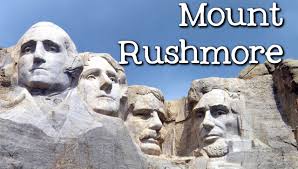 The Executive Branch  True or False:  The President of the United States must be a natural-born citizen per the U.S. Constitution.  What is the function of the Executive Branch?  True or False:  The U.S. President is one of the most powerful leaders in the world.  Who are the first five (5) presidents in order of service?  Who was the sixteenth (16th) President?  How old must you be to consider becoming the President?  What is the POTUS?  Who is the FLOTUS?  How long must a person live in the U.S. before he/she is able to run for the Presidency?      10.How many presidents have there been since 1789?